Классный час в 10 классе Эминхюрской СОШНа тему:День единства Народов Дагестана  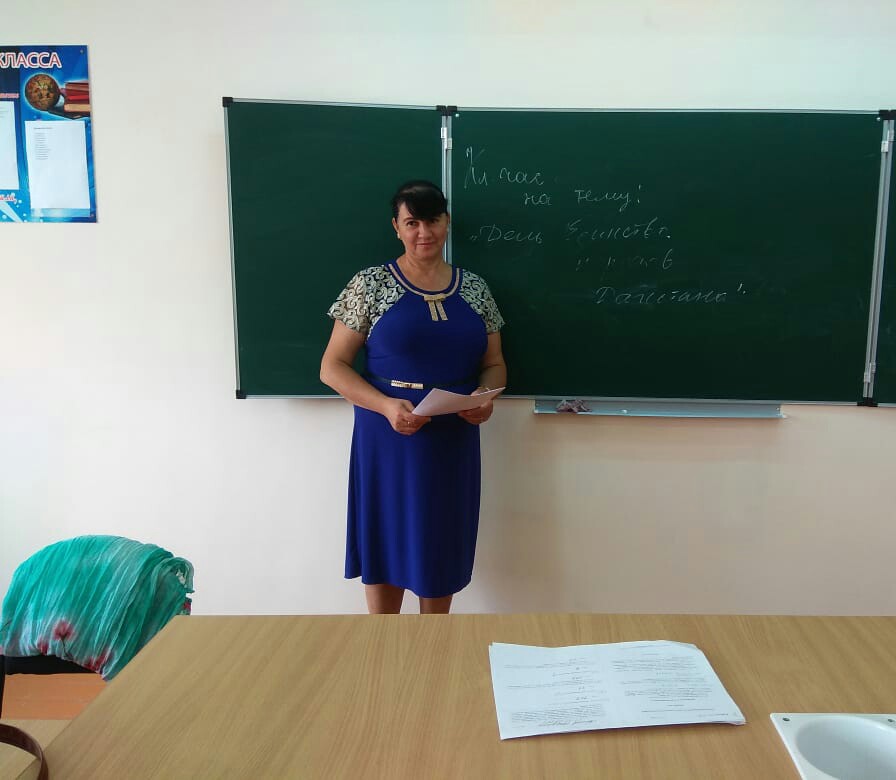 Цели классного часа:1. Привить и воспитывать в учащихся чувства патриотизма и толерантности.2. Углубление знаний и развитие интереса к истории Дагестана. 3.Гражданское и патриотическое воспитание.Межпредметная связь: с Историей Дагестана, с КТНД.Ход классного часаДобрый день, дорогие ребята! Сегодня у нас классный час, приуроченный ко ДнюЕдинения народов Дагестана .Эпиграфом к нашему классному часу я взяла слова:"Каким бы великим не был твой народ,Намного его превзойдет совокупность наций твоей страны.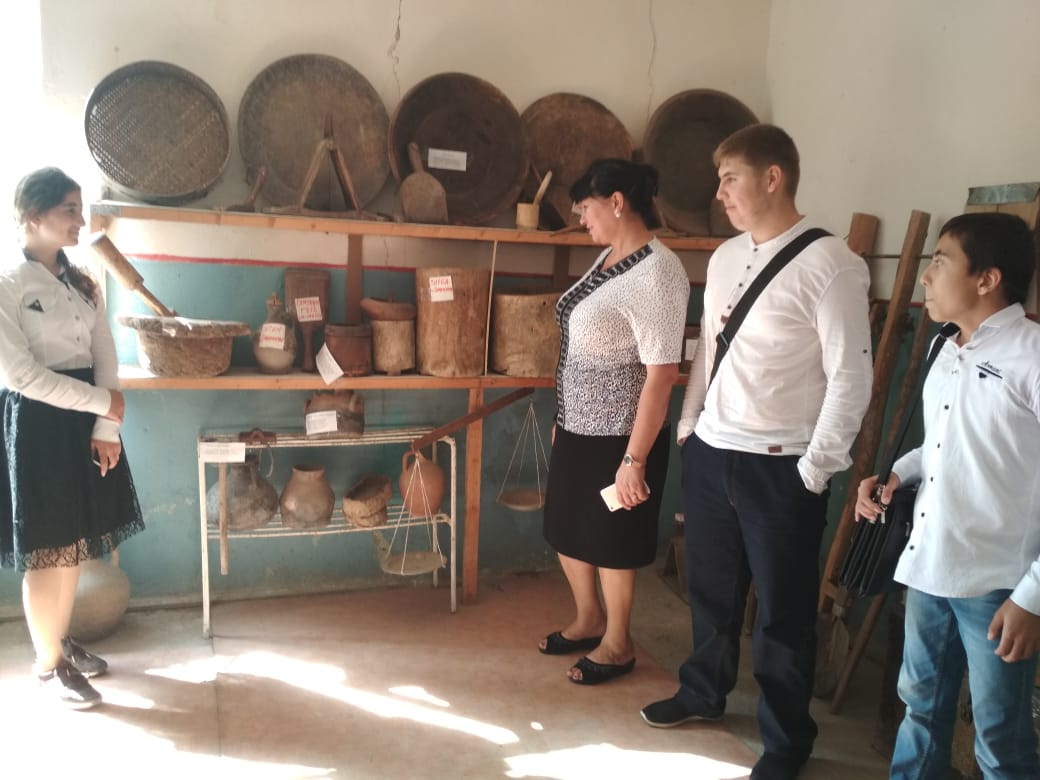 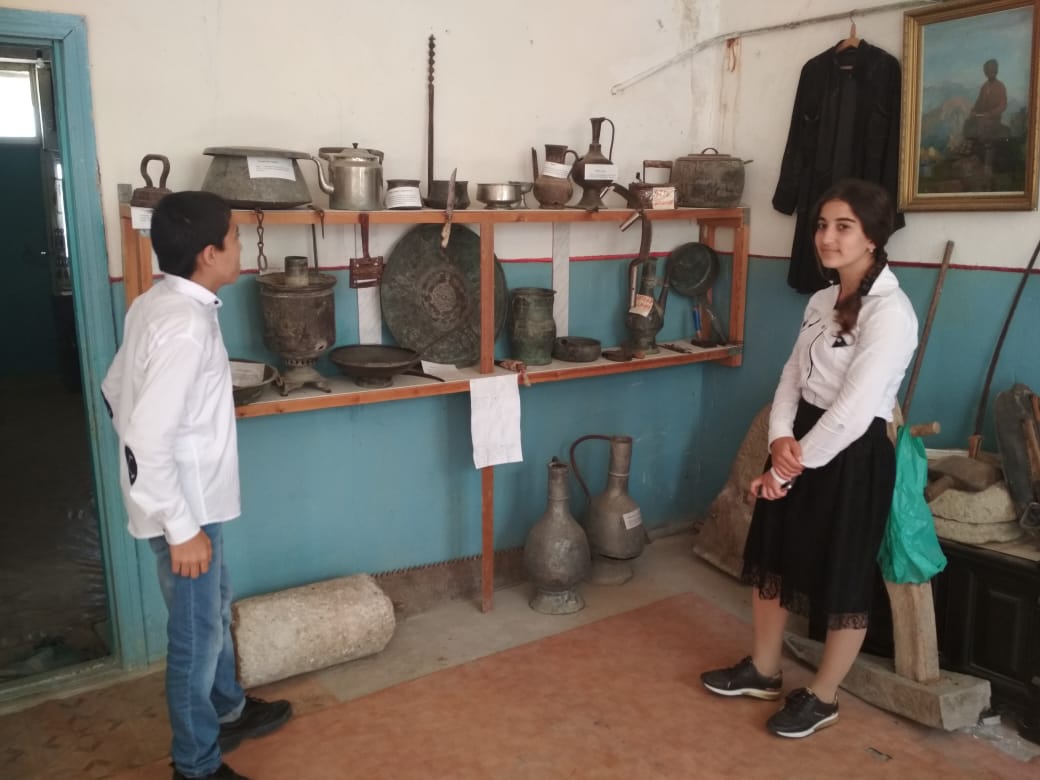 